Nouveau : LION série 1002 C, les herses rotatives repliablesConçues pour une puissance allant jusqu'à 500 chAvec les nouvelles herses rotatives de la série LION 1002 C avec 6,0 m de largeur de travail, PÖTTINGER étend sa gamme de herses rotatives repliables. Pour des tracteurs jusqu'à 500 ch de puissance, ce nouveau modèle est paré pour les utilisations dans les conditions les plus difficiles. La nouvelle LION est disponible à partir de novembre 2021. Lors du développement de cette nouvelle herse, les ingénieurs de PÖTTINGER ont particulièrement prêté attention aux exigences actuelles et futures en ce qui concerne la durabilité et la robustesse. Un porte-dents surdimensionné et un boîtier central de grand volume assurent une transmission de couple et de puissance d'entraînement élevée. En combinaison avec une rampe de semis repliable, l'attelage se transforme en un matériel exceptionnellement efficace et flexible.Conception compacte et construction courteAvec l'intégration du châssis repliable, la construction est plus courte et la répartition du poids optimale. Le résultat : une construction courte et compacte, permettant de gagner 30 cm par rapport aux autres matériels de sa catégorie. Le centre de gravité est plus proche de l'essieu arrière du tracteur, ce qui signifie nettement moins de poids à mettre à l’avant du tracteur. Pour le transport sur route, la nouvelle LION 1002 C se replie pour atteindre une largeur extérieure de 3,0 m. La réglementation routière est respectée.La solution pour les conditions d'utilisation les plus duresLa nouvelle herse rotative est adaptée aux nouvelles puissances des tracteurs allant jusqu’à 500 ch. La nouvelle transmission à cardan avec boîtier à deux vitesses ouvre une large plage de vitesses. La série 1002 C est conçue pour des régimes de prise de force entre 750 et 1 300 tours/minute. Ainsi, la puissance du tracteur est toujours utilisée à son optimum. La sécurité d'utilisation s'en retrouve augmentée. Une boîte de vitesses avec un grand volume d'huile permet le refroidissement de celui-ci.La plage de régime s'étend de 320 à 420 tr/mn. Un résultat de travail parfait est assuré tout en réduisant la consommation de carburant. Grâce aux boîtiers latéraux surdimensionnés, la herse rotative accepte des puissances jusqu’à 500 ch. Une sécurité à cames de 2 200 Nm est disponible sur chaque partie de la herse pour la protéger.Les réglages deviennent un jeu d'enfant Aucun outil n'est nécessaire pour régler la machine. Les réglages se font sur le côté de la machine – des graduations claires facilitent la chose. Le déplacement d'une barre de poussée intégrée, munie d'une réglette, permet d'atteindre la position souhaitée. Le réglage de la profondeur se fait ainsi par palier d'environ 1 cm. En option, il est possible de régler hydrauliquement la profondeur de travail. Le réajustement de la lame de nivellement est assuré automatiquement par le guidage sur parallélogramme lors d'un changement de la profondeur de travail. Réglage confortable de la lame de nivellement La lame de nivellement offre l'avantage très apprécié d'être automatiquement guidée en hauteur par le rouleau. Ce guidage est totalement indépendant de la position lors du réglage de la profondeur de travail. La lame de nivellement est guidée de manière constante à la profondeur prédéfinie, et garde toujours la même distance par rapport aux dents. Le nivellement de l'horizon de semis est optimal grâce à cette solution brevetée. L'éclatement des mottes est homogène peu importe si les conditions du sol sont changeantes.Une gamme de rouleau adaptée à chaque type de solLa préparation du lit de semence est finalisée par un rouleau choisi dans la large gamme de rouleaux PÖTTINGER, adaptée à chaque type de sol. Au choix, deux rouleaux packers, et deux rouleaux prismes ainsi qu'un rouleau profilé. Pour le rouleau packer et le rouleau prisme, deux diamètres différents peuvent être choisis. En combinaison avec un semoir AEROSEM FDD de PÖTTINGER, la herse rotative LION offre une combinaison particulièrement performante et rentable pour des semis réussis. Avec un attelage simple, c'est la solution parfaite pour les agriculteurs exigeants pour aujourd'hui et demain.Aperçu des photos :  D'autres photos et images d'illustration sont disponibles sur le site internet de PÖTTINGER à l'adresse : https://www.poettinger.at/fr_fr/services/downloadcenter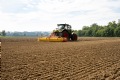 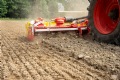 La LION 6002 C marque des points avec des performances dans les conditions d'utilisation les plus difficilesLa LION 6002 C est la solution parfaite pour le meilleur résultat au travailhttps://www.poettinger.at/fr_fr/Newsroom/Pressebild/4930https://www.poettinger.at/fr_fr/Newsroom/Pressebild/4931